EVALUASI PEMBELAJARANKomponen penilaian :Kehadiran = 20 %Tugas Individu = 40 %Tugas Kelompok = 40 %Jakarta, 1 September 2017Mengetahui, 										Ketua Program Studi,								Dosen Pengampu,Euis Heryaty S.Sos., MM., M.Ikom							Dr. Tantri Yanuar Rahmat Syah, SE., MSM		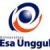 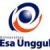 RENCANA PEMBELAJARAN SEMESTER GANJIL 2017/2018RENCANA PEMBELAJARAN SEMESTER GANJIL 2017/2018RENCANA PEMBELAJARAN SEMESTER GANJIL 2017/2018RENCANA PEMBELAJARAN SEMESTER GANJIL 2017/2018RENCANA PEMBELAJARAN SEMESTER GANJIL 2017/2018RENCANA PEMBELAJARAN SEMESTER GANJIL 2017/2018RENCANA PEMBELAJARAN SEMESTER GANJIL 2017/2018RENCANA PEMBELAJARAN SEMESTER GANJIL 2017/2018RENCANA PEMBELAJARAN SEMESTER GANJIL 2017/2018PROGRAM STUDI ILMU KOMUNIKASI PROGRAM STUDI ILMU KOMUNIKASI PROGRAM STUDI ILMU KOMUNIKASI PROGRAM STUDI ILMU KOMUNIKASI PROGRAM STUDI ILMU KOMUNIKASI PROGRAM STUDI ILMU KOMUNIKASI PROGRAM STUDI ILMU KOMUNIKASI PROGRAM STUDI ILMU KOMUNIKASI PROGRAM STUDI ILMU KOMUNIKASI UNIVERSITAS ESA UNGGULUNIVERSITAS ESA UNGGULUNIVERSITAS ESA UNGGULUNIVERSITAS ESA UNGGULUNIVERSITAS ESA UNGGULUNIVERSITAS ESA UNGGULUNIVERSITAS ESA UNGGULUNIVERSITAS ESA UNGGULUNIVERSITAS ESA UNGGULMata kuliahMata kuliahMata kuliah:Riset Pemasaran dan BisnisRiset Pemasaran dan BisnisRiset Pemasaran dan BisnisKode MKKode MK:MCM 401 (01)Mata kuliah prasyaratMata kuliah prasyaratMata kuliah prasyarat:---Bobot MKBobot MK:3 SKSDosen PengampuDosen PengampuDosen Pengampu:Dr. Tantri Yanuar Rahmat Syah, S.E., M.S.MDr. Tantri Yanuar Rahmat Syah, S.E., M.S.MDr. Tantri Yanuar Rahmat Syah, S.E., M.S.MKode DosenKode Dosen:6804Alokasi WaktuAlokasi WaktuAlokasi Waktu:Tatap muka 14 x 180 menit, dengan praktikTatap muka 14 x 180 menit, dengan praktikTatap muka 14 x 180 menit, dengan praktikTatap muka 14 x 180 menit, dengan praktikTatap muka 14 x 180 menit, dengan praktikTatap muka 14 x 180 menit, dengan praktikTatap muka 14 x 180 menit, dengan praktikCapaian PembelajaranCapaian PembelajaranCapaian Pembelajaran:Mahasiswa mampu menguraikan masalah serta tujuan riset yang akan dilakukanMahasiswa mampu memahami jenis-jenis metode riset pasar yang praktis serta bisa menerapkannya sesuai dengan kebutuhanMahasiswa mampu memanfaatkan hasil riset pasar yang telah dilakukan sebagai bahan dalam proses pengambilan keputusan Mahasiswa mampu menguraikan masalah serta tujuan riset yang akan dilakukanMahasiswa mampu memahami jenis-jenis metode riset pasar yang praktis serta bisa menerapkannya sesuai dengan kebutuhanMahasiswa mampu memanfaatkan hasil riset pasar yang telah dilakukan sebagai bahan dalam proses pengambilan keputusan Mahasiswa mampu menguraikan masalah serta tujuan riset yang akan dilakukanMahasiswa mampu memahami jenis-jenis metode riset pasar yang praktis serta bisa menerapkannya sesuai dengan kebutuhanMahasiswa mampu memanfaatkan hasil riset pasar yang telah dilakukan sebagai bahan dalam proses pengambilan keputusan Mahasiswa mampu menguraikan masalah serta tujuan riset yang akan dilakukanMahasiswa mampu memahami jenis-jenis metode riset pasar yang praktis serta bisa menerapkannya sesuai dengan kebutuhanMahasiswa mampu memanfaatkan hasil riset pasar yang telah dilakukan sebagai bahan dalam proses pengambilan keputusan Mahasiswa mampu menguraikan masalah serta tujuan riset yang akan dilakukanMahasiswa mampu memahami jenis-jenis metode riset pasar yang praktis serta bisa menerapkannya sesuai dengan kebutuhanMahasiswa mampu memanfaatkan hasil riset pasar yang telah dilakukan sebagai bahan dalam proses pengambilan keputusan Mahasiswa mampu menguraikan masalah serta tujuan riset yang akan dilakukanMahasiswa mampu memahami jenis-jenis metode riset pasar yang praktis serta bisa menerapkannya sesuai dengan kebutuhanMahasiswa mampu memanfaatkan hasil riset pasar yang telah dilakukan sebagai bahan dalam proses pengambilan keputusan Mahasiswa mampu menguraikan masalah serta tujuan riset yang akan dilakukanMahasiswa mampu memahami jenis-jenis metode riset pasar yang praktis serta bisa menerapkannya sesuai dengan kebutuhanMahasiswa mampu memanfaatkan hasil riset pasar yang telah dilakukan sebagai bahan dalam proses pengambilan keputusan SESIKEMAMPUANAKHIRKEMAMPUANAKHIRMATERI PEMBELAJARANMATERI PEMBELAJARANBENTUK PEMBELAJARAN SUMBER PEMBELAJARANSUMBER PEMBELAJARANINDIKATORPENILAIANINDIKATORPENILAIANINDIKATORPENILAIAN1Mahasiswa mampu memahami dasar-dasar riset pemasaranMahasiswa mampu memahami dasar-dasar riset pemasaranIntroduction and Early Phases of Marketing ResearchIntroduction and Early Phases of Marketing ResearchMetoda : contextual instructionMedia : kelas, komputer, LCD, whiteboard.  McDonald, Collin dan Phylis Vangelder, Ed. Handbook of Market and Opinion Research, (Amsterdam: ESOMAR, 1998), pp. 29-65 Kumar, Ranjit, Research Methodology, Ed. 3, (Thousand Oak: Sage Publications, 2011), pp.43-58.  Kalder, Bobby J., Marketing Research and Understanding Consumers, dalam Kellogg on Marketing, (New Jersey: John Wiley & Sons, 2010), pp. 56-71  McDonald, Collin dan Phylis Vangelder, Ed. Handbook of Market and Opinion Research, (Amsterdam: ESOMAR, 1998), pp. 29-65 Kumar, Ranjit, Research Methodology, Ed. 3, (Thousand Oak: Sage Publications, 2011), pp.43-58.  Kalder, Bobby J., Marketing Research and Understanding Consumers, dalam Kellogg on Marketing, (New Jersey: John Wiley & Sons, 2010), pp. 56-71Ketepatan dalam memahami pengantar riset pemasaranKetepatan dalam memahami pengantar riset pemasaranKetepatan dalam memahami pengantar riset pemasaran2Mahasiswa mampu menguraikan masalah riset yang dihadapi serta menentukan metode riset pasar yang relevanMahasiswa mampu menguraikan masalah riset yang dihadapi serta menentukan metode riset pasar yang relevanDefining the Marketing Research Problem and Developing an ApproachDefining the Marketing Research Problem and Developing an ApproachMetoda : contextual instruction dan simulasiMedia : kelas, komputer, LCD, alat perekam, whiteboard.Stewart Charles J. & William B. Cash, Interviewing: Principles and Practices, 7th Edition, (Dubuque: Wm. C. Brown Communications, Inc, 1994), pp. 1-84McDonald, Collin dan Phylis Vangelder, Ed. Handbook of Market and Opinion Research, (Amsterdam: ESOMAR, 1998), pp. 177-240.Stewart Charles J. & William B. Cash, Interviewing: Principles and Practices, 7th Edition, (Dubuque: Wm. C. Brown Communications, Inc, 1994), pp. 1-84McDonald, Collin dan Phylis Vangelder, Ed. Handbook of Market and Opinion Research, (Amsterdam: ESOMAR, 1998), pp. 177-240.Kemampuan dalam menguraikan masalah riset yang dihadapi serta menentukan metode riset pasar yang relevanKemampuan dalam menguraikan masalah riset yang dihadapi serta menentukan metode riset pasar yang relevanKemampuan dalam menguraikan masalah riset yang dihadapi serta menentukan metode riset pasar yang relevan3Mahasiswa mampu memahami macam-macam design riset dan menentukan design yang digunakan dalam riset pasarMahasiswa mampu memahami macam-macam design riset dan menentukan design yang digunakan dalam riset pasarResearch DesignResearch DesignMetoda : contextual instruction dan simulasiMedia : kelas, komputer, LCD, alat perekam, whiteboard.Greenbaum, Thomas L., The Handbook for Focus Group Research,(New York: Lexington Books, 1993). Pp. 1-70.McDonald, Collin dan Phylis Vangelder, Ed. Handbook of Market and Opinion Research, (Amsterdam: ESOMAR, 1998), pp. 177-240.Greenbaum, Thomas L., The Handbook for Focus Group Research,(New York: Lexington Books, 1993). Pp. 1-70.McDonald, Collin dan Phylis Vangelder, Ed. Handbook of Market and Opinion Research, (Amsterdam: ESOMAR, 1998), pp. 177-240.Kemampuan dalam memahami macam-macam design riset dan menentukan design yang digunakan dalam riset pasar Kemampuan dalam memahami macam-macam design riset dan menentukan design yang digunakan dalam riset pasar Kemampuan dalam memahami macam-macam design riset dan menentukan design yang digunakan dalam riset pasar 4Mahasiswa mampu menganalisa desain penelitian eksploratif sekunder data yang diperoleh dari diskusi kelompok terarah (FGD: focus group discussion)Mahasiswa mampu menganalisa desain penelitian eksploratif sekunder data yang diperoleh dari diskusi kelompok terarah (FGD: focus group discussion)Exploratory Research Design: SecondaryExploratory Research Design: SecondaryMetoda : contextual instruction dan simulasiMedia : kelas, komputer, LCD, alat perekam, whiteboard.Kumar, Ranjit, Research Methodology, Ed. 3, (Thousand Oak: Sage Publications, 2011), pp.277-287.Transkrip yang diperoleh melalui diskusi kelompok terarahKumar, Ranjit, Research Methodology, Ed. 3, (Thousand Oak: Sage Publications, 2011), pp.277-287.Transkrip yang diperoleh melalui diskusi kelompok terarahKemampuan dalam melakukan analisa terhadap hasil diskusi kelompok terarahKemampuan dalam melakukan analisa terhadap hasil diskusi kelompok terarahKemampuan dalam melakukan analisa terhadap hasil diskusi kelompok terarah5Mahasiswa mampu menganalisa desain penelitian eksploratif penelitian kualitatif yang diperoleh dari diskusi kelompok terarah (FGD: focus group discussion)Mahasiswa mampu menganalisa desain penelitian eksploratif penelitian kualitatif yang diperoleh dari diskusi kelompok terarah (FGD: focus group discussion)Exploratory Research Design: Qualitative ResearchExploratory Research Design: Qualitative ResearchMetoda : contextual instruction dan discovery learningMedia : kelas, komputer, LCD, kamera perekam, whiteboard.ESOMAR, Mystery Shopping Studies,(Amsterdam: ESOMAR, 2005), pp. 2-6.ESOMAR, Guideline on Passive Data Collection, Observation and Recording, (Amsterdam: ESOMAR, 2014), pp. 1-9.McDonald, Collin dan Phylis Vangelder, Ed. Handbook of Market and Opinion Research, (Amsterdam: ESOMAR, 1998), pp. 177-240.ESOMAR, Mystery Shopping Studies,(Amsterdam: ESOMAR, 2005), pp. 2-6.ESOMAR, Guideline on Passive Data Collection, Observation and Recording, (Amsterdam: ESOMAR, 2014), pp. 1-9.McDonald, Collin dan Phylis Vangelder, Ed. Handbook of Market and Opinion Research, (Amsterdam: ESOMAR, 1998), pp. 177-240.Kemampuan dalam melakukan analisa terhadap hasil diskusi kelompok terarahKemampuan dalam melakukan analisa terhadap hasil diskusi kelompok terarahKemampuan dalam melakukan analisa terhadap hasil diskusi kelompok terarah6Mahasiswa memahami desain penelitian deskriptif dan observasiMahasiswa memahami desain penelitian deskriptif dan observasiDescriptive Research Design Survey and ObservationDescriptive Research Design Survey and ObservationMetoda : contextual instruction dan simulasiMedia : kelas, komputer, LCD,  whiteboard dan post-it.Lovelock, Christopher & Jochen Wirtz, Services Marketing: People, Technology, Strategy, Ed. 7,( New York: Prentice Hall, 2011), pp.196-218.McDonald, Collin dan Phylis Vangelder, Ed. Handbook of Market and Opinion Research, (Amsterdam: ESOMAR, 1998), pp. 177-240.Lovelock, Christopher & Jochen Wirtz, Services Marketing: People, Technology, Strategy, Ed. 7,( New York: Prentice Hall, 2011), pp.196-218.McDonald, Collin dan Phylis Vangelder, Ed. Handbook of Market and Opinion Research, (Amsterdam: ESOMAR, 1998), pp. 177-240.Kemampuan dalam memahami desain penelitian deskriptif dan observasiKemampuan dalam memahami desain penelitian deskriptif dan observasiKemampuan dalam memahami desain penelitian deskriptif dan observasi7Mahasiswa mampu mempraktikkan pelaksanaan eksperimen desain penelitian kausalMahasiswa mampu mempraktikkan pelaksanaan eksperimen desain penelitian kausalCasual Research Design: ExperimentationCasual Research Design: ExperimentationMetoda : simulasiMedia : kelas, komputer, LCD,  whiteboard dan post-it.Lovelock, Christopher & Jochen Wirtz, Services Marketing: People, Technology, Strategy, Ed. 7,( New York: Prentice Hall, 2011), pp.196-218.McDonald, Collin dan Phylis Vangelder, Ed. Handbook of Market and Opinion Research, (Amsterdam: ESOMAR, 1998), pp. 177-240.Lovelock, Christopher & Jochen Wirtz, Services Marketing: People, Technology, Strategy, Ed. 7,( New York: Prentice Hall, 2011), pp.196-218.McDonald, Collin dan Phylis Vangelder, Ed. Handbook of Market and Opinion Research, (Amsterdam: ESOMAR, 1998), pp. 177-240.Kemampuan dalam mempraktikkan pelaksanaan eksperimen desain penelitian kausalKemampuan dalam mempraktikkan pelaksanaan eksperimen desain penelitian kausalKemampuan dalam mempraktikkan pelaksanaan eksperimen desain penelitian kausal8Mahasiswa mampu mempraktikan pengukuran dan penskalaan dasar dan penskalaan komparatifMahasiswa mampu mempraktikan pengukuran dan penskalaan dasar dan penskalaan komparatifMeasurement and Scaling: Fundamentals and Comparative ScalingMeasurement and Scaling: Fundamentals and Comparative ScalingMetoda : simulasiMedia : kelas, komputer, LCD,  whiteboard dan post-it.Lovelock, Christopher & Jochen Wirtz, Services Marketing: People, Technology, Strategy, Ed. 7,( New York: Prentice Hall, 2011), pp.196-218.McDonald, Collin dan Phylis Vangelder, Ed. Handbook of Market and Opinion Research, (Amsterdam: ESOMAR, 1998), pp. 177-240.Lovelock, Christopher & Jochen Wirtz, Services Marketing: People, Technology, Strategy, Ed. 7,( New York: Prentice Hall, 2011), pp.196-218.McDonald, Collin dan Phylis Vangelder, Ed. Handbook of Market and Opinion Research, (Amsterdam: ESOMAR, 1998), pp. 177-240.Kemampuan dalam mempraktikan pengukuran dan penskalaan dasar dan penskalaan komparatiKemampuan dalam mempraktikan pengukuran dan penskalaan dasar dan penskalaan komparatiKemampuan dalam mempraktikan pengukuran dan penskalaan dasar dan penskalaan komparati9Mahasiswa mampu mempraktikan pengukuran dan penskalaan: teknik penskalaan nonkomparatifMahasiswa mampu mempraktikan pengukuran dan penskalaan: teknik penskalaan nonkomparatifMeasurement and Scaling: Noncomparative Scaling TehniquesMeasurement and Scaling: Noncomparative Scaling TehniquesMetoda : simulasiMedia : kelas, komputer, LCD,  whiteboard dan post-it.Lovelock, Christopher & Jochen Wirtz, Services Marketing: People, Technology, Strategy, Ed. 7,( New York: Prentice Hall, 2011), pp.196-218.McDonald, Collin dan Phylis Vangelder, Ed. Handbook of Market and Opinion Research, (Amsterdam: ESOMAR, 1998), pp. 177-240.Lovelock, Christopher & Jochen Wirtz, Services Marketing: People, Technology, Strategy, Ed. 7,( New York: Prentice Hall, 2011), pp.196-218.McDonald, Collin dan Phylis Vangelder, Ed. Handbook of Market and Opinion Research, (Amsterdam: ESOMAR, 1998), pp. 177-240.Kemampuan dalam mempraktikan pengukuran dan penskalaan: teknik penskalaan nonkomparatiKemampuan dalam mempraktikan pengukuran dan penskalaan: teknik penskalaan nonkomparatiKemampuan dalam mempraktikan pengukuran dan penskalaan: teknik penskalaan nonkomparati10Mahasiswa mampu membuat kuisioner dan format desainMahasiswa mampu membuat kuisioner dan format desainQuestionnaire & Form DesignQuestionnaire & Form DesignMetoda : simulasiMedia : kelas, komputer, LCD,  whiteboard dan post-it.Lovelock, Christopher & Jochen Wirtz, Services Marketing: People, Technology, Strategy, Ed. 7,( New York: Prentice Hall, 2011), pp.196-218.McDonald, Collin dan Phylis Vangelder, Ed. Handbook of Market and Opinion Research, (Amsterdam: ESOMAR, 1998), pp. 177-240.Lovelock, Christopher & Jochen Wirtz, Services Marketing: People, Technology, Strategy, Ed. 7,( New York: Prentice Hall, 2011), pp.196-218.McDonald, Collin dan Phylis Vangelder, Ed. Handbook of Market and Opinion Research, (Amsterdam: ESOMAR, 1998), pp. 177-240.Kemampuan dalam membuat kuisioner dan format desainKemampuan dalam membuat kuisioner dan format desainKemampuan dalam membuat kuisioner dan format desain11Mahasiswa mampu melakukan sampling desain berdasarkan prosedur yang tepatMahasiswa mampu melakukan sampling desain berdasarkan prosedur yang tepatSampling: Design and ProceduresSampling: Design and ProceduresMetoda : simulasiMedia : kelas, komputer, LCD,  whiteboard dan post-it.Lovelock, Christopher & Jochen Wirtz, Services Marketing: People, Technology, Strategy, Ed. 7,( New York: Prentice Hall, 2011), pp.196-218.McDonald, Collin dan Phylis Vangelder, Ed. Handbook of Market and Opinion Research, (Amsterdam: ESOMAR, 1998), pp. 177-240.Lovelock, Christopher & Jochen Wirtz, Services Marketing: People, Technology, Strategy, Ed. 7,( New York: Prentice Hall, 2011), pp.196-218.McDonald, Collin dan Phylis Vangelder, Ed. Handbook of Market and Opinion Research, (Amsterdam: ESOMAR, 1998), pp. 177-240.Kemampuan dalam melakukan sampling desain berdasarkan prosedur yang tepatKemampuan dalam melakukan sampling desain berdasarkan prosedur yang tepatKemampuan dalam melakukan sampling desain berdasarkan prosedur yang tepat12Mahasiswa mampu menyusun persiapan data dalam riset pasarMahasiswa mampu menyusun persiapan data dalam riset pasarData PreparationData PreparationMetoda : simulasiMedia : kelas, komputer, LCD,  whiteboard dan post-it.Lovelock, Christopher & Jochen Wirtz, Services Marketing: People, Technology, Strategy, Ed. 7,( New York: Prentice Hall, 2011), pp.196-218.McDonald, Collin dan Phylis Vangelder, Ed. Handbook of Market and Opinion Research, (Amsterdam: ESOMAR, 1998), pp. 177-240.Lovelock, Christopher & Jochen Wirtz, Services Marketing: People, Technology, Strategy, Ed. 7,( New York: Prentice Hall, 2011), pp.196-218.McDonald, Collin dan Phylis Vangelder, Ed. Handbook of Market and Opinion Research, (Amsterdam: ESOMAR, 1998), pp. 177-240.Kemampuan dalam menyusun persiapan data dalam riset pasarKemampuan dalam menyusun persiapan data dalam riset pasarKemampuan dalam menyusun persiapan data dalam riset pasar13Mahasiswa mampu membuat distribusi frekuensi, tabulasi silang, dan pengujian hipotesisMahasiswa mampu membuat distribusi frekuensi, tabulasi silang, dan pengujian hipotesisFrequency Distribution, Cross-Tabulation, and Hypothesis TestingFrequency Distribution, Cross-Tabulation, and Hypothesis TestingMetoda : simulasiMedia : kelas, komputer, LCD,  whiteboard dan post-it.Lovelock, Christopher & Jochen Wirtz, Services Marketing: People, Technology, Strategy, Ed. 7,( New York: Prentice Hall, 2011), pp.196-218.McDonald, Collin dan Phylis Vangelder, Ed. Handbook of Market and Opinion Research, (Amsterdam: ESOMAR, 1998), pp. 177-240.Lovelock, Christopher & Jochen Wirtz, Services Marketing: People, Technology, Strategy, Ed. 7,( New York: Prentice Hall, 2011), pp.196-218.McDonald, Collin dan Phylis Vangelder, Ed. Handbook of Market and Opinion Research, (Amsterdam: ESOMAR, 1998), pp. 177-240.Kemampuan dalam membuat distribusi frekuensi, tabulasi silang, dan pengujian hipotesisKemampuan dalam membuat distribusi frekuensi, tabulasi silang, dan pengujian hipotesisKemampuan dalam membuat distribusi frekuensi, tabulasi silang, dan pengujian hipotesis14Mahasiswa mampu memahami dan dapat melakukan analisa berdasarkan korelasi dan regresiMahasiswa mampu memahami dan dapat melakukan analisa berdasarkan korelasi dan regresiCorrelation and RegressionCorrelation and RegressionMetoda : simulasiMedia : kelas, komputer, LCD,  whiteboard dan post-it.Lovelock, Christopher & Jochen Wirtz, Services Marketing: People, Technology, Strategy, Ed. 7,( New York: Prentice Hall, 2011), pp.196-218.McDonald, Collin dan Phylis Vangelder, Ed. Handbook of Market and Opinion Research, (Amsterdam: ESOMAR, 1998), pp. 177-240.Lovelock, Christopher & Jochen Wirtz, Services Marketing: People, Technology, Strategy, Ed. 7,( New York: Prentice Hall, 2011), pp.196-218.McDonald, Collin dan Phylis Vangelder, Ed. Handbook of Market and Opinion Research, (Amsterdam: ESOMAR, 1998), pp. 177-240.Kemampuan dalam memahami dan melakukan analisa berdasarkan korelasi dan regresiKemampuan dalam memahami dan melakukan analisa berdasarkan korelasi dan regresiKemampuan dalam memahami dan melakukan analisa berdasarkan korelasi dan regresiSESIPROSE-DURBEN-TUKSEKOR > 77 ( A / A-)SEKOR  > 65(B- / B / B+ )SEKOR > 60(C / C+ )SEKOR > 45( D )SEKOR < 45( E )BOBOT1Post testTes tulis individuMenguraikan masalah dan tujuan riset secara tepat serta menentukan metode riset pasar yang relevanMenguraikan masalah dan tujuan riset secara tepat namun metode riset yang ditentukan tidak tepatMenguraikan tujuan dan metode riset secara tepatMenguraikan masalah dan tujuan riset dengan kurang tepatTidak mampu menguraikan tujuan dan masalah riset20%2Post testTes perbuatan (kelompok)Mempraktikkan teknik penyusunan pertanyaan, pelaksanaan wawancara, serta pencatatan hasil dengan benarMempraktikkan teknik penyusunan pertanyaan dan pelaksanaan wawancara dengan benar, namun pencatatan kurang tepatMempraktikkan teknik penyusunan pertanyaan atau pelaksanaan wawancara dengan tepatMempraktikkan teknik penyusunan pertanyaan dan pelaksanaan wawancara dengan kurang tepatTidak mampu mempraktikkan teknik wawancara03Post testTes perbuatan dan tulisan (kelompok)Mempraktikkan teknik menyusun pertanyaan, persiapan, serta pelaksanaan FGD dengan tepatMempraktikkan teknik menyusun pertanyaan dan persiapan dengan tepat, namun pelaksanaan FGD tidak lancar.Mempraktikkan teknik menyusun pertanyaan atau persiapan FGD dengan tepat.Mempraktikkan teknik menyusun pertanyaan serta pelaksanaan FGD dengan kurang tepat.Tidak mampu mempraktikkan teknik pelaksanaan FGD.04Post testTes tulisMengelompokkan data, menganalisa serta membuat rekomendasi dengan tepatMengelompokkan dan menganalisa data namun tidak mampu membuat rekomendasi dengan tepatMengelompokkan data atau  menganalisa data dengan tepatMengelompokkan dan menganalisa data dengan kurang tepatTidak mampu mengelompokkan dan menganalisa data.20%5Post testTes perbuatan dan tulisan (individu)Menyusun rencana, melaksanakan dan mencatat hasil observasi dengan tepatMenyusun rencana dan melaksanakan observasi dengan tepat namun tidak mampu mencatat hasil observasi dengan tepatMenyusun rencana atau  melaksanakan observasi dengan tepatMenyusun rencana atau  melaksanakan observasi dengan kurang tepatTidak mampu melaksanakan observasi dengan20%6Post testTes perbuatan (kelompok)Menyusun skenario pelanggan, aspek fisik serta proses layanan petugas dengan tepatMenyusun skenario pelanggan dan aspek fisik dengan tepatMenyusun skenario pelanggan dengan tepatMenyusun skenario pelanggan dan petugas dengan kurang tepatTidak mampu menyusun skenario pelanggan07Post testTes perbuatan dan tulisan (kelompok)Menyusun proses layanan, membuat pemetaan serta mengidentifikasi titik perbaikan dengan tepatMenyusun proses layanan dan membuat pemetaan dengan tepatMenyusun proses layanan dengan tepatMenyusun proses layanan dan membuat pemetaan dengan kurang tepatTidak mampu menyusun proses layanan20%8Post TestTes tulis individuMenguraikan masalah dan tujuan riset secara tepat serta menentukan metode riset pasar yang relevanMenguraikan masalah dan tujuan riset secara tepat namun metode riset yang ditentukan tidak tepatMenguraikan tujuan dan metode riset secara tepatMenguraikan tujuan dan metode riset secara tepatTidak mampu menguraikan tujuan dan masalah riset20%9Post TestTes perbuatan (kelompok)Mempraktikkan teknik penyusunan pertanyaan, pelaksanaan wawancara, serta pencatatan hasil dengan benarMempraktikkan teknik penyusunan pertanyaan dan pelaksanaan wawancara dengan benar, namun pencatatan kurang tepatMempraktikkan teknik penyusunan pertanyaan atau pelaksanaan wawancara dengan tepatMempraktikkan teknik penyusunan pertanyaan dan pelaksanaan wawancara dengan kurang tepatTidak mampu mempraktikkan teknik wawancara010Post TestTes perbuatan dan tulisan (kelompok)Mempraktikkan teknik menyusun pertanyaan, persiapan, serta pelaksanaan FGD dengan tepatMempraktikkan teknik menyusun pertanyaan dan persiapan dengan tepat, namun pelaksanaan FGD tidak lancar.Mempraktikkan teknik menyusun pertanyaan atau persiapan FGD dengan tepat.Mempraktikkan teknik menyusun pertanyaan serta pelaksanaan FGD dengan kurang tepat.Tidak mampu mempraktikkan teknik pelaksanaan FGD.011Post TestTes TulisMengelompokkan data, menganalisa serta membuat rekomendasi dengan tepatMengelompokkan dan menganalisa data namun tidak mampu membuat rekomendasi dengan tepatMengelompokkan data atau  menganalisa data dengan tepatMengelompokkan dan menganalisa data dengan kurang tepatTidak mampu mengelompokkan dan menganalisa data.20%12Post TestTes perbuatan dan tulisan (individu)Menyusun rencana, melaksanakan dan mencatat hasil observasi dengan tepatMenyusun rencana dan melaksanakan observasi dengan tepat namun tidak mampu mencatat hasil observasi dengan tepatMenyusun rencana atau  melaksanakan observasi dengan tepatMenyusun rencana atau  melaksanakan observasi dengan kurang tepatTidak mampu melaksanakan observasi dengan20%13Post TestTes perbuatan (kelompok)Menyusun skenario pelanggan, aspek fisik serta proses layanan petugas dengan tepatMenyusun skenario pelanggan dan aspek fisik dengan tepatMenyusun proses layanan dengan tepatMenyusun skenario pelanggan dan petugas dengan kurang tepatTidak mampu menyusun skenario pelanggan014Post TestTes perbuatan dan tulisan (kelompok)Menyusun proses layanan, membuat pemetaan serta mengidentifikasi titik perbaikan dengan tepatMenyusun proses layanan dan membuat pemetaan dengan tepatMenyusun proses layanan dengan tepatMenyusun proses layanan dan membuat pemetaan dengan kurang tepatTidak mampu menyusun proses layanan20%